Institut for Fysik, Kemi og Farmaci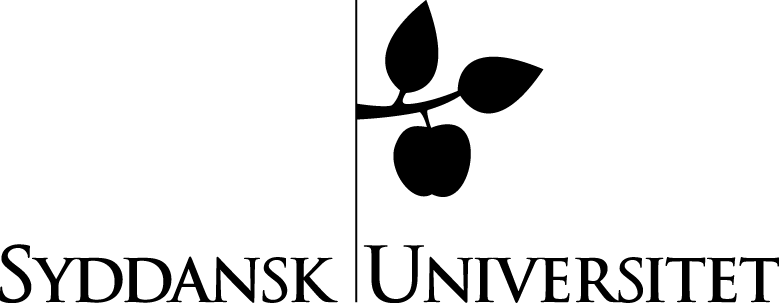 18. marts 2015	Specialeeksamen forKasper Rørdam JensenFredag den 10. april 2015 kl. 14:00i lokale ”Nielsine Nielsen”, Klinikbygningen, OUHTitel:		Detektering af lungeventilationsændringer hos lungecancerpatienter under stråleterapi	Investigation of radiation induced ventilation changes for lung cancer patientsVejleder:		Adam Cohen Simonsen,		Institut for Fysik, Kemi og Farmaci, SDUEkstern 		Carsten Brink,Vejleder:		Onkologi (R), Klinisk Institut, OUHEkstern 		Uffe Bernchou,Vejleder:		Onkologi (R), Klinisk Institut, OUHCensor:		Ivan Richter Vogelius,		Radioterapiklinikken, Rigshospitalet